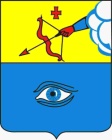 ПОСТАНОВЛЕНИЕ16.01.2023                                                                                            № 10/1                                                                       г. ГлазовО внесении изменений в постановление Администрации города Глазова от 23.09.2022г № 10/17 «Об утверждении перечней многоквартирных и жилых  домов, в которых предоставляются минимальный, средний и полный перечень жилищно-коммунальных услуг, и перечня общежитий»В связи с уточнением перечней жилых домов, в которых предоставляются минимальный, средний и полный перечень жилищно-коммунальных услуг, в соответствии с Федеральным законом от 06.10.2003 № 131-ФЗ «Об общих принципах организации местного самоуправления в Российской Федерации», Постановлением Правительства Удмуртской Республики 30.06.2022 № 341 «Об установлении размеров региональных стандартов, стоимости жилищно-коммунальных услуг, используемых для расчета субсидий на оплату жилого помещения и коммунальных услуг, по муниципальным образованиям в Удмуртской Республике», Уставом муниципального образования «Город Глазов»,П О С Т А Н О В Л Я Ю:1. Внести в постановление Администрации города Глазова от 23.09.2022г № 10/17 «Об утверждении перечней многоквартирных и жилых домов, в которых предоставляются минимальный, средний и полный перечень жилищно-коммунальных услуг, и перечня общежитий» следующие изменения:         1.1. Из Перечня многоквартирных и жилых домов, в которых предоставляется минимальный перечень жилищно-коммунальных услуг исключить следующий пункт: - «422. ул. Колхозная, д.92».        1.2. Перечень многоквартирных и жилых домов, в которых предоставляется средний перечень жилищно-коммунальных услуг дополнить пунктом следующего содержания:- «867. ул. Колхозная, д.92».        2. Настоящее постановление подлежит официальному опубликованию и вступает в силу со дня официального опубликования и распространяется на правоотношения, возникшие с  28.11.2022.        3. Контроль за исполнением настоящего постановления возложить на заместителя Главы Администрации города Глазова по вопросам строительства, архитектуры и жилищно-коммунального хозяйства С.К.Блинова.Администрация муниципального образования «Город Глазов» (Администрация города Глазова) «Глазкар» муниципал кылдытэтлэн Администрациез(Глазкарлэн Администрациез)Глава города ГлазоваС.Н. Коновалов